ПОЗИВ ЗА ПОДНОШЕЊЕ ПОНУДЕМинистарство пољопривреде, шумарства и водопривреде, Управа за пољопривредно земљиште има потребу за набавком канцеларијског  материјала: папир А4 и остали канцеларијски материјали.Предмет уговора је набавка канцеларијског  материјала: папир А4 и остали канцеларијски материјали, ради обављања редовних и свакодневних активности и делатности Управе за пољопровредно земљиште. Потребно је да се добра која су предмет набавке канцеларијског  материјала: папир А4 и остали канцеларијски материјали, испоручују сукцесивно, у складу са потребама и захтевима наручиоца.Понуђач може поднети понуду само за целокупну набавку. Предметна набавка је предвиђена Планом набавки Управе за пољопривредно земљиште за 2024. годину под редним бројем  2. Процењена вредност набавке је 850.000,00 динара без ПДВ-а.Предметна добра се набављају у поступку набавки на које се Закон о јавним набавкама не примењује („Службени гласник РС“ број 91/19 и 92/23) у складу са одредбом из члана 27. став 1. тачка 1.Уколико сте заинтересовани за учешће у предметном поступку набавке, позивамо Вас да поднесете понуду на Обрасцу понуде који Вам достављамо у прилогу овог позива.Образац понуде мора бити попуњен на свим за то предвиђеним местима и потписан од стране одговорног лица.Своју понуду можете доставити на један од следећих начина:а) лично, у затвореној коверти на адресу у Београду, Грачаничка број 8, 4. спрат, канцеларија број 4, са назнаком МИНИСТАРСТВО ПОЉОПРИВРЕДЕ, ШУМАРСТВА И ВОДОПРИВРЕДЕ, УПРАВА ЗА ПОЉОПРИВРЕДНО ЗЕМЉИШТЕ, НЕ ОТВАРАЈ - ПОНУДА за набавку број 000972623 2024 14847 000 000 405 001.илиб) поштом, у затвореној коверни на адресу: МИНИСТАРСТВО ПОЉОПРИВРЕДЕ, ШУМАРСТВА И ВОДОПРИВРЕДЕ, УПРАВА ЗА ПОЉОПРИВРЕДНО ЗЕМЉИШТЕ, Грачаничка број 8, 11000 Београд са назнаком НЕ ОТВАРАЈ - ПОНУДА за набавку број 000972623 2024 14847 000 000 405 001.Достава понуде путем обичне електронске поште није дозвољена (такве понуде неће бити разматране). Без обзира на начин достављања, понуда мора бити примљена најкасније 21.03.2024. године до 12:00 сати. Понуде ће бити отворене дана истог дана, у 12:15 сати, на адреси наручиоца у Београду, Грачаничка број 8, 4. спрат, канцеларија број 4. Поступак отварања понуда је јаван и понуђачи могу присуствовати поступку отварања понуда.Предметна добра ће се набавити од понуђача који понуди наjнижу цену (критеријум за доделу набавке је цена). Уколико два или више понуђача понуде једнаку укупну цену, уговор ће се доделити понуђачу који понуди дужи рок плаћања. У случају да се набавка не може доделити на основу наведених критеријума, уговор ће бити додељен путем жребања у присуству овлашћених представника понуђача.Начин жребања:Уколико два или више понуђача чије су понуде прихватљиве буду исто рангирани после поступка примене критеријума за доделу набавке, примениће се жребање. Жребом ће бити обухваћене само оне понуде које су исто рангиране на основу критеријума за доделу набавке. Наручилац ће писаним путем (електронском поштом), обавестити те понуђаче о датуму када ће се одржати жребање. Неодазивање неког од добављача не спречава поступак жребања.Извлачење путем жреба наручилац ће извршити јавно, у присуству присутних понуђача.Приликом жребања, представници понуђача ће на посебним хартијама, исте величине и боје, уписати име понуђача кога представљају, након чега ће свако од њих ставити тако попуњену хартију у идентичне празне коверте које добијају од чланова комисије за предметну набавку.Коверте се убацују у пригодну празну кутију, након што се представници понуђача увере да је кутија потпуно празна.Лице које спроводи набавку ће коверте ручно промешати пред представницима понуђача, а затим ће насумице извлачити коверте и рангирати понуде према редоследу извлачења коверата, о чему се сачињава записник. Понуђачу чији назив буде на првоизвученом папиру ће бити додељена набавка.У случају да се уредно позвани представник понуђача не одазове позиву за жребање, лице које спроводи набавку ће пред присутним овлашћеним представницима понуђача, у идентичну празну коверту ставити хартију са именом одсутног понуђача, те ће и ова коверта учествовати у поступку жребања. Жребање ће се обавити и ако поступку жребања не присуствује ни један понуђач.О поступку жребања сачиниће се посебан записник.Понуђачима који не присуствују овом поступку, наручилац ће доставити записник извлачења путем жреба.Уколико у свим понудама које задовољавају минималне захтеве Наручиоца, буде исказана цена која премашује процењену вредност набавке, наручилац може преговарати са овлашћеним представником понуђача.Стога Вас позивамо да присуствујете отварању понуде односно евентуалном преговарању коме би се приступило непосредно по отварању понуде.О предметној набавци ће бити закључен уговор на период од 12 месеци. Предлог текста уговора Вам достављамо уз овај позив. При подношењу понуде, нисте обавезни да доставите потписан предлог текста уговора. Подношењем понуде, понуђач се саглашава са предлогом текста уговора.За сва додатна појашњења предмета набавке, можете се обратити електронском поштом лицу за контакт Драгана Пауновић (dragana.markovic@minpolj.gov.rs).На захтеве за појашењењима ће бити одговорено преко електронске поште, с тим да ће одговори бити објављени и на интернет страници Наручиоца.           Министарство пољопривреде,                                                                                                     шумарства и водопривреде                    Управа за пољопривредно земљиштеОбразац понуде На основу позива за достављање понуде, а по упознавању са напред наведеним предметом набавке који у потпуности размемо и прихватамо, у поступку набавке број 000972623 2024 14847 000 000 405 001 дајемо следећу:П О Н У Д УПОДАЦИ О ПОНУЂАЧУ2)ЦЕНА Навести цене без ПДВ-а и са обрачунатим ПДВ-ом, искључиво у динарима за следећу врсту добара:Процењена вредност набавке износи 850.000,00 динара без ПДВ-а.2) Потврђујемо да су у понуђену цену урачунати сви трошкови који терете предмет уговораРок плаћања рачуна:  ...................................дана  (не може бити краћи од 15 дана по пријему рачуна).Рок важења понуде: .............................................дана (минимум 30 дана) од дана отварања понуде 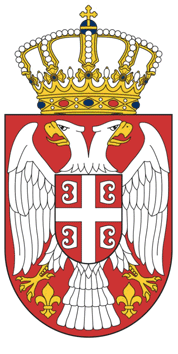 Република СрбијаМИНИСТАРСТВО ПОЉОПРИВРЕДЕ, ШУМАРСТВА И ВОДОПРИВРЕДЕУправа за пољопривредно земљиштеГрачаничка 8, БеоградБрој: 000972623 2024 14847 000 000 405 001  Датум: 13.03.2024. године  ПУН НАЗИВ ПОНУЂАЧА:АДРЕСА ПОНУЂАЧА:МАТИЧНИ БРОЈ ПОНУЂАЧА:ПОРЕСКИ БРОЈ ПОНУЂАЧА:ШИФРА РЕГИСТРОВАНЕДЕЛАТНОСТИ И ОСНОВНАДЕЛАТНОСТ:БРОЈ РАЧУНА И НАЗИВ БАНКЕ:ЛИЦЕ ЗА КОНТАКТ:ЕЛЕКТРОНСКА АДРЕСАЛИЦА ЗА КОНТАКТ:ТЕЛЕФОН:БРОЈ ПОНУДЕ И ДАТУМ ПОНУДЕЛИЦЕ ОДГОВОРНО ЗАПОТПИСИВАЊЕ УГОВОРА:Место и датум:____________________	Овлашћено лице Понуђача:___________________________ Редни бр.Назив материјалаЈед.мереЈединична цена без ПДВ-аЈединична цена са ПДВ-ом1Регистратор А4 нормал са кутијом,капацитета 500 листова, нерепариран, метално ојачање кутије, штампан индекс, боја сива, са шинама са стране, пресвучен 80 гр папиром, Biro Line или одговарајући ком2Регистратор А4 , ускиком3Регистратор А5 са кутијомком4Фасцикла картонска са гумом, више боја, високи сјај, 335*240мм ком5Картонска фасцикла 240*340мм 320грком6Свеска А4 тврди повезком7Свеска А5 тврди повезком8Батерија ААА 1,5вком9Батерија АА 1,5вком10Канап за везивање дебљи 500гр 04/2ком11Коректор 2/1комплет12Коректор у оловциком14Гумице за акта – велике 1кгпаковање15Коверте B5 беле самолепљивеком16Коверте B6 беле самолепљивеком17Коверте 1000 AD белеком19Резач – металником20Гумица за брисање већеком21Миш – USB ком22Оптички бежични мишком23Подлога за мишаком24Калкулатор велики – 12мком25Фломастер за белу таблу 1/1ком26U –фолије са перфорацијом 100 мик, А4ком27L – фолије 80 мик 100/1паковање28Фотокопир папир - А4 80 гр/м2, HP Premium Paper A4 CH850, 500 sht/210/297, color white, EU Ecolabel I FCS certifiedрис13Фотокопир папир А3, 80гр 500/1рис29Самолепљиви блок 75*75 неонком30Хефталица -метална конструкција и механизам, капацитет 25 листова, за муницију 24/6ком31Муниција за хефталице 24/6 - бакарна, израђена од висококвалитетног материјалаком18Обична оловка HB са гумицомком32Хемијска оловка, једнократна, плаво мастило, пише глатко, без капице, ширина исписа средњи. ком33Хемијска оловка, једнократна, црно мастило, пише глатко, без капице, ширина исписа средњи. ком34Хемијска оловка, једнократна, црвено мастилоком35Патент техничка оловка 0,5 мм, са металним врхом, гумирани грип, омогућава квалитетно и удобно писање (Rotring или одговарајуће).ком36Мине за техничку оловку 0,5мм фиола37Обележивач страна 20*40ком38Oбележивач страна у боји 1/5ком39FAX папир – ролнаком40Високи каро А4 250/1пакет41Селотејп трака 50*66 провидником42Селотејп трака 15*33ком43Спајалице никловане 28 мм, пак 1/100пак44Спајалице никловане 50 мм, пак 1/100пак45PVC фасцикле са металним механизмомком46Расхефтивачком47Маркери перманент - коси врх, разне боје, не бледи и не брише се, за писање по разним површинама 1/4ком48Црни маркери перманент- заобљен врх 1/4ком49Сигнир коси врх 4mm - 4 боје, сет50Мастило за печат, 28мл плаво,ком51Налог за пренос 1+1 у блокублок52Планери са календарима (стони)ком53Скраћени деловодникком54Универзалне налепнице – А4 105*48 100/1пакет55Налепнице самолепљиве 64,6*33.8 cm,100/1,1/24пакет56Средство за брисање монитораком57Кутија за документа са гумом 50мм, картонскаком58Чиоде са већом пвц главом пак 1/18паковање59Чаша за хемијске оловке – ALU-окруклаком60Кутија за спајалице – PVC са магнетомком61Бушач за папир - 60 листова, са пластичним контејнером за отпатке, граничникомком62Маказе – 21цмком63Овлаживач за прстеком64Сталак за селотејп, пуњен песком 15*33ком65Полице за документа – ПВЦ 5/1ком66Корпа за отпатке – ALUком67Продужни кабл – 3г/3м, са прекидачемком68Продужни кабл – 5г/5м, са прекидачемком69Мрежни урећај – SWITCH 8pком70УСБ меморија 8 ГБком71УСБ меморија  16 ГБком72УСБ меморија 32 ГБком73УСБ меморија 64ГБком74УСБ меморија 128 ГБком75CD-R MB Verbatim 1/1 слим паковање или одговарајућеком76DVD-R4 7GB Verbatim1/1 слим или одговарајућеком77Нож за писма металником78ОХО лепак 40грком79Лепак у стику 40грком80Датумарком81Јастуче за печат бр.2ком82ПВЦ кутија са папирима 10,5*10,5ком83Кутије за папир ПВЦ 57*96*96mmком84Путни налог за путнички аутомобил у блокублок85Преградни картон А4 100/1пакет86Табла бела магнетна 120*180Ком87Сунђер за белу таблу-магнетником88Папир за плотер у ролни 914мм*50мет, 90грролна89Папир за плотер у ролни 841мм*50мет 120грролна90Папир за плотер 841*594 80гр пак 250/1паковање91Клик-клак рам 90*60ком92Папир у боји 80гр неон 250/1, 5 бојарис93Скалпел 18mmком94Центрум штипаљка за папирком95Мрежни кабл са РЈ-45, 1mком96Мрежни кабл са РЈ-45, 2mком97Мрежни кабл са РЈ-45, 5mком98Мрежни кабл са РЈ-45, 7,5mкомУкупна вредност без ПДВ-a       Место и датум:____________________	Овлашћено лице Понуђача:___________________________ 